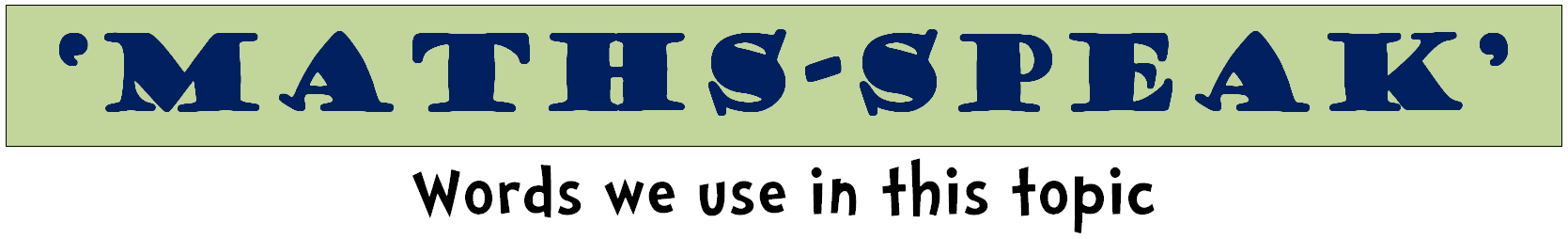 Shapes & Solids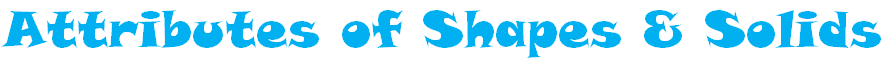 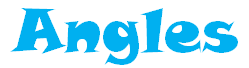 circlesemi-circlesemi-circleoval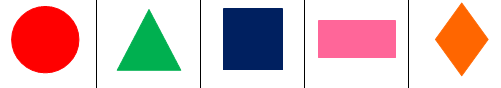 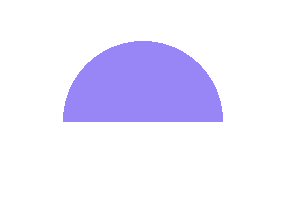 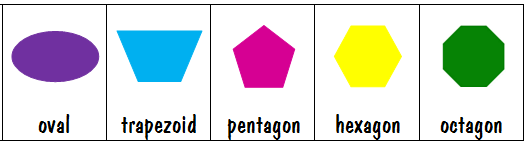 trianglesquaresquarerectanglepentagonhexagonhexagonoctagonrhombusparallelogramparallelogramtrapezoidshapetwo-dimensionaltwo-dimensionaltwo-dimensionalsolidthree-dimensionalthree-dimensionalthree-dimensionalprismspherespherecubecylinderconeconepyramidtriangular prismtriangular prismrectangular prismrectangular prismflipslideslideturndiagramnetnetmodelbasefacesurfaceverticespointapexedgelinesideangle2D3Dshapesolidhollowcornersizeflatrectangularcirculartriangularstraightcurvedroundline of symmetry,  symmetricalline of symmetry,  symmetricalline of symmetry,  symmetricalangledegreevertexright anglepointdiagramacuteobtusereflexshapebaseprotractor